Информация для размещения на медиаресурсах МОУважаемые жители МО поселок Усть-Ижорапо адресу: 11-я Красноармейская, д.14 пом. 1Н  открылась  Мастерская по ремонту инвалидных колясок   и принимает заявки на ремонт технических средств реабилитации, а также организует выезд мастера  на дом,                 с 11.00 до 18.00  в рабочие дниКак подать заявку при обращении в "МИК"Чтобы сдать кресло-коляску или иное техническое средство реабилитации в ремонт или пригласить специалиста, необходимо сначала подать заявку.
Заявку можно оформить двумя способами:
Позвонить по телефонам (812) 418-30-05,  (812) 317-85-53, (812) 490-40-65, (812) 317-86-67
Написать личное сообщение в группу Мастерская инвалидных колясок "МИК"      https://vk.com/mik_spb

В заявке необходимо указать:
Ваши ФИО
Контактный телефон
Адрес
Наименование оборудования
Марка, модель, год выпуска
Что нужно выполнить (ремонт, техническое обслуживание, диагностика)
Описание неисправности

Обязательным условием приема инвалидных колясок или иных технических средств реабилитации является чистый вид! Особенно это относится к колесам и обивке сидений.

Проект «Мастерская по ремонту инвалидных колясок и технических средств реабилитации, как эффективная форма повышения качества жизни людей с ограниченными возможностями здоровья в условиях санкций» реализуется с использованием гранта Президента Российской Федерации на развитие гражданского общества, предоставленного Фондом президентских грантов.

#АВИП #мастерскаяинвалидныхколясок #МИК #фондпрезидентскихгрантов #доступнаясреда #президентскийгрант #помощьинвалидам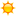 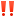 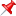 